Проект
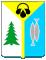 Администрация города Нижневартовска
Ханты-Мансийский автономный округ-ЮграПОСТАНОВЛЕНИЕВ соответствии со статьями 179, 179.3 Бюджетного кодекса Российской Федерации, Федеральным законом от 28.06.2014 №172-ФЗ «О стратегическом планировании в Российской Федерации», решением Думы города  от 28.08.2015 №832 «О порядке разработки документов стратегического планирования города Нижневартовска и их содержании», в целях обеспечения единого методологического подхода при разработке и реализации муниципальных программ:1. Утвердить:- структуру программ города Нижневартовска согласно приложению 1;-Порядок разработки и реализации муниципальных программ города Нижневартовска и их содержание согласно приложению 2;-Порядок проведения оценки эффективности реализации муниципальных программ города Нижневартовска согласно приложению 3.2. Установить, что Порядок разработки, утверждения и реализации ведомственных целевых программ утверждается отдельным правовым актом главы администрации города.3. Пресс-службе администрации города (Н.В.Ложева) обеспечить официальное опубликование постановления.4. Постановление вступает в силу после его официального опубликования и распространяется на правоотношения, возникшие с 1 января 2016 года.5. Признать утратившими силу постановления администрации города:-от 19.05.2015 N 949 "О программах города Нижневартовска";-от 25.08.2015 N 1575 "О внесении изменения в приложение 2 постановления администрации города от 19.05.2015 N 949 "О программах города Нижневартовска".6. Контроль за выполнением постановления возложить на первого заместителя главы администрации города и на заместителей главы администрации города по курируемым направлениям.Глава администрации города                                                    А.А. БадинаСТРУКТУРАПРОГРАММ ГОРОДА НИЖНЕВАРТОВСКА                                                                              Приложение 2 к постановлению                                                                              администрации города                                                                              от _________ № _____ПОРЯДОК РАЗРАБОТКИ  И  РЕАЛИЗАЦИИ МУНИЦИПАЛЬНЫХ ПРОГРАММ ГОРОДА  НИЖНЕВАРТОВСКА И  ИХ  СОДЕРЖАНИЕ(далее - Порядок)I. Общие положения1.1. Порядок определяет процедуры принятия решения о разработке, формировании, реализации и корректировке муниципальных программ города Нижневартовска, а также их содержание. Порядок не распространяется на  муниципальные программы комплексного развития систем коммунальной, транспортной, социальной инфраструктуры города, учитывая, что их разработка и утверждение регламентируется  Градостроительным кодексом Российской Федерации. 1.2. Муниципальные программы города Нижневартовска (далее-муниципальные программы)  - документы стратегического планирования, содержащие комплекс планируемых мероприятий, взаимоувязанных по задачам, срокам реализации, исполнителям, ресурсам и обеспечивающих наиболее эффективное достижение целей и решение задач социально-экономического развития города.1.3. Муниципальные программы разрабатываются на срок не менее трех лет и могут включать в себя подпрограммы, содержащие в том числе ведомственные целевые программы (далее - подпрограммы) и (или) основные мероприятия, направленные на достижение целей и решение задач, установленных программой. Деление муниципальных программ на подпрограммы осуществляется исходя из масштабности и сложности решаемых задач.1.4.Перечень муниципальных программ ведется департаментом экономики администрации города и размещается на официальном сайте органов местного самоуправления города Нижневартовска.1.5. Мероприятия муниципальной программы не могут дублироваться в других муниципальных программах и ведомственных целевых программах города, не входящих в состав муниципальных программ.1.6. При разработке и реализации муниципальной программы должны соблюдаться следующие этапы:- принятие решения о разработке муниципальной программы;- разработка и общественное обсуждение муниципальной программы;- утверждение (принятие) муниципальной программы;- реализация муниципальной программы;- мониторинг и контроль реализации муниципальной программы.II. Требования к содержанию муниципальных программ        2.1.Муниципальная программа разрабатывается в соответствии с приоритетами стратегического развития в соответствующей сфере деятельности, определенными в посланиях Президента Российской Федерации, государственных программах Российской Федерации и Ханты-Мансийского автономного округа-Югры, на основе стратегии социально-экономического развития Ханты-Мансийского автономного округа-Югры, стратегии социально-экономического развития города Нижневартовска (далее - документы стратегического планирования).2.2.Муниципальная программа должна содержать следующие разделы:2.2.1.Паспорт муниципальной программы по форме согласно приложению 1.2.2.2.Краткая характеристика вопросов, на решение которых направлена муниципальная программа.Данный раздел должен содержать четкую формулировку вопросов, аналитические актуализированные данные, характеризующие текущее состояние, включая анализ причин их возникновения, целесообразность и необходимость их решения программным методом.2.2.3. Основные цели и задачи муниципальной программы.Цель (или цели) должна быть направлена на решение задач, отраженных в документах стратегического планирования, и соответствовать следующим свойствам:-специфичность (цель должна соответствовать сфере реализации муниципальной программы);-конкретность (не должно быть нечетких формулировок, допускающих произвольное или неоднозначное толкование;- достижимость (цель, которая должна быть потенциально достижима);- измеряемость (должна существовать возможность оценки достижения цели).Задачи муниципальной программы должны определять конечный результат реализации совокупности взаимосвязанных подпрограмм или основных мероприятий в рамках достижения цели.Данный раздел должен содержать обоснование необходимости решения поставленных задач для достижения цели муниципальной программы с указанием ожидаемых значений целевых показателей для каждого этапа.2.2.4. Сроки реализации муниципальной программы.В данном разделе должен быть указан срок, в течение которого планируется реализовать муниципальную программу. Рекомендуется устанавливать сроки реализации муниципальной программы таким образом, чтобы они совпадали с началом и окончанием календарных лет.Конкретные сроки реализации муниципальной программы определяются при принятии решения о ее разработке в зависимости от планируемых целей и задач, ожидаемых результатов и ресурсного потенциала городского бюджета с учетом целей социально-экономического развития города, отраженных в документах стратегического планирования, на обеспечение которых направлена муниципальная программа.2.2.5. Финансовое обеспечение муниципальной программы.В данном разделе должно содержаться обоснование ресурсного обеспечения, необходимого для реализации муниципальной программы. Объем финансовых ресурсов, необходимый для реализации муниципальной программы, должен быть представлен с разбивкой по годам и по источникам финансирования на весь срок реализации муниципальной программы. Объем бюджетных ассигнований должен быть реалистичным, достоверным и сопоставимым с ресурсным потенциалом городского бюджета с учетом других источников финансирования, не запрещенных действующим законодательством.Объемы финансового обеспечения муниципальной программы, предлагаемой к реализации начиная с очередного года, указываются в пределах доведенных проектировок предельных объемов бюджетных ассигнований на очередной финансовый год и на плановый период.Объемы финансового обеспечения муниципальной программы на период после планового периода определяются: - до формирования бюджетного прогноза на долгосрочный период, в пределах доведенных проектировок предельных объемов бюджетных ассигнований на второй год планового периода;- после принятия бюджетного прогноза на долгосрочный период, в пределах показателей финансового обеспечения реализации муниципальных программ, отраженных в бюджетном прогнозе на долгосрочный период.2.2.6. Механизм реализации муниципальной программы.В данном разделе должны быть перечислены ключевые функции ответственного исполнителя, посредством которых он планирует обеспечить исполнение муниципальной программы и достижение программных целей.2.2.7. Оценка ожидаемой эффективности муниципальной программы.Данный раздел должен содержать описание социальной, и (или) экономической, и (или) экологической эффективности реализации муниципальной программы.  Целевые показатели муниципальной программы должны количественно характеризовать результат ее реализации, решение основных задач и достижение программных целей, а также:- отражать специфику развития соответствующей сферы и основных задач, на решение которых направлена ее реализация;- иметь количественное значение с обоснованием методики их расчета.Целевые показатели муниципальной программы должны быть разбиты по каждому году ее реализации по форме согласно приложению 2.Целевые показатели муниципальной программы устанавливаются и корректируются с учетом объемов ассигнований, направляемых на ее реализацию.2.2.8. Перечень основных мероприятий программы.Данный раздел должен содержать перечень и описание основных мероприятий муниципальной программы по форме согласно приложению 3, которые планируется реализовать для решения задач муниципальной программы и достижения поставленных целей, а также расшифровку расходов, источников и сроков финансирования по каждому мероприятию, соисполнителей муниципальной программы. Описание основных мероприятий муниципальной программы должно быть конкретным, исключающим неясность их толкования.2.2.9. Перечень объектов (мероприятий), по которым планируется заключение долгосрочных муниципальных контрактов, в соответствии с  утвержденным муниципальным правовым актом администрации города.2.3.Информация, отражаемая в разделах муниципальной программы, должна соответствовать паспорту муниципальной программы.III. Принятие решений о разработке муниципальных программ3.1. Инициатором разработки муниципальной программы могут быть глава города, депутаты Думы города, глава администрации города, заместители главы администрации города, управляющий делами администрации города, руководители структурных подразделений администрации города.3.2. Предложение о разработке муниципальной программы направляется главе администрации города в форме письма или служебной записки и должно содержать:3.2.1.Проект распоряжения администрации города о разработке муниципальной программы, приложениями которого должны являться техническое задание на ее разработку и состав рабочей группы по разработке данной программы (в состав рабочей группы должны включаться специалисты администрации города, депутаты Думы города, представители общественности).3.2.2. Пояснительную записку, в которой указывается:- правовое обоснование разработки муниципальной программы, то есть соответствие предлагаемых целей, задач и основных мероприятий программы полномочиям органов местного самоуправления, установленным действующим законодательством;-обоснование связи программы с целями и задачами, отраженными в документах стратегического планирования; - ожидаемые результаты реализации муниципальной программы.3.2.3. Решение о разработке муниципальной программы принимается главой администрации города в форме распоряжения администрации города, в котором определяется структурное подразделение администрации города, ответственное за разработку и реализацию муниципальной программы - ответственный исполнитель муниципальной программы (далее - ответственный исполнитель).IV. Разработка и утверждение муниципальных программ4.1.Проект муниципальной программы разрабатывается ответственным исполнителем в соответствии с требованиями, установленными настоящим Порядком.4.2.Ответственный исполнитель может обратиться к главе администрации города с предложением о привлечении к разработке муниципальной программы экспертов, организаций в соответствии с законодательством Российской Федерации о контрактной системе в сфере закупок товаров, работ, услуг для обеспечения государственных и муниципальных нужд.         4.3.Ответственный исполнитель организует проведение общественного обсуждения проекта муниципального правового акта об утверждении муниципальной программы в соответствии Порядком проведения общественного обсуждения проектов документов стратегического планирования города Нижневартовска, утвержденным нормативным правовым актом главы администрации города.     4.4. Согласование проекта решения Думы города об одобрении муниципальной программы одновременно с проектом постановления администрации города об ее утверждении должно быть начато не позднее, чем за 25 дней до дня заседания Думы города.Согласование проекта осуществляется:-с заместителем главы администрации города, курирующим ответственного исполнителя;-с заместителем главы администрации города, директором департамента финансов  на предмет соответствия бюджетного финансирования муниципальной программы ресурсному потенциалу городского бюджета, основных мероприятий муниципальной программы кодам основных мероприятий целевой статьи расходов бюджета города; -с заместителем главы администрации города по экономике на предмет соответствия муниципальной программы Порядку;-с другими руководителями администрации города на усмотрение ответственного исполнителя, с учетом специфики программы.4.5. Юридическое управление администрации города осуществляет проведение:- правовой экспертизы проекта решения Думы города об одобрении муниципальной программы;- правовой и антикоррупционной экспертизы проекта постановления администрации города об утверждении муниципальной программы (после вступления в силу решения Думы города об одобрении муниципальной программы).4.6. Управляющий делами согласовывает проекты решения Думы города об одобрении муниципальной программы и постановления администрации города об  утверждении муниципальной программы на предмет соблюдения регламента согласования муниципальных правовых актов.4.7. Ответственный исполнитель в случаях, предусмотренных Бюджетным кодексом Российской Федерации, получает в порядке, установленном правовым актом Счетной палаты города, заключение Счетной палаты города по итогам экспертизы:- проекта решения Думы города об одобрении муниципальной программы до внесения проекта в Думу города;- проекта нормативного правового акта главы администрации города об утверждении муниципальной программы.4.8. Проект решения Думы города об одобрении муниципальной программы  с положительным заключением Счетной палаты города направляется на согласование главе администрации города.4.9. Согласованный проект решения Думы города об одобрении муниципальной программы направляется в Думу города в соответствии с Порядком рассмотрения Думой города Нижневартовска проектов муниципальных программ.4.10. Муниципальные программы после одобрения Думой города утверждаются постановлением администрации города и ответственными исполнителями размещаются на официальном сайте органов местного самоуправления города Нижневартовска и общедоступном информационном ресурсе стратегического планирования в сети "Интернет".4.11. Ответственный исполнитель направляет уведомление об утверждении муниципальной программы в уполномоченный орган по ведению федерального государственного реестра документов стратегического планирования документов для  государственной регистрации в порядке, установленном Правительством Российской Федерации.4.12. Утверждение новых муниципальных программ, предлагаемых к финансированию начиная с очередного финансового года, должно быть завершено не позднее 1 октября текущего года,  в котором осуществляется формирование проекта бюджета города на очередной финансовый год и плановый период.V. Корректировка муниципальных программ5.1. Муниципальные программы подлежат приведению в соответствие с решением Думы города о бюджете города (корректировке) не позднее трех месяцев со дня вступления его в силу.5.2. При увеличении (уменьшении) объемов финансирования мероприятий муниципальных программ корректировка (изменение) муниципальных программ осуществляется 1 раз в полугодие после внесения соответствующих изменений в решение о бюджете города.5.3. Изменения в муниципальные программы, а также решения о прекращении реализации муниципальных программ утверждаются муниципальным правовым актом администрации города без одобрения Думой города. 5.4. В случае доведения департаментом финансов администрации города до ответственных исполнителей (соисполнителей) муниципальных программ дополнительных объемов бюджетных ассигнований из бюджетов других уровней в конце финансового года позднее даты последнего в текущем году заседания Думы города по вопросу внесения изменений в бюджет города, изменения в муниципальные программы утверждаются муниципальным правовым актом администрации города не позднее 1 марта следующего года.5.5. При необходимости ответственный исполнитель вносит обоснованное предложение о продлении срока реализации муниципальной программы в порядке, установленном пунктами 4.4. - 4.8. раздела IV Порядка.VI. Реализация муниципальных программ6.1. Муниципальная программа реализуется структурными подразделениями администрации города, муниципальными учреждениями и муниципальными унитарными предприятиями, определенными соисполнителями данной программы.6.2. Объем бюджетных ассигнований на реализацию муниципальных программ утверждается решением Думы города о бюджете города на очередной финансовый год по соответствующей каждой муниципальной программе целевой статье расходов бюджета.В ходе исполнения бюджета города показатели финансового обеспечения реализации муниципальной программы могут отличаться от показателей, утвержденных в составе муниципальной программы, в пределах и по основаниям, которые предусмотрены бюджетным законодательством Российской Федерации для внесения изменений в сводную бюджетную роспись бюджета города.   6.3. Реализация муниципальной программы осуществляется в соответствии с законодательством Российской Федерации о контрактной системе в сфере закупок товаров, работ, услуг для обеспечения государственных и муниципальных нужд, иными законодательными актами Российской Федерации, Ханты-Мансийского автономного округа - Югры, а также в соответствии с муниципальными правовыми актами города Нижневартовска.6.4. При формировании проекта бюджета города на очередной финансовый год и на плановый период ответственный исполнитель направляет в департамент финансов администрации города паспорт муниципальной программы (проект изменений в указанный паспорт) в соответствии с Бюджетным кодексом Российской Федерации.6.5. В процессе реализации муниципальной программы ответственный исполнитель вправе по согласованию с соисполнителями инициировать принятие решения о внесении изменений в объемы бюджетных ассигнований на исполнение основных мероприятий в пределах утвержденных лимитов бюджетных ассигнований на реализацию муниципальной программы в целом.Указанное решение принимается ответственным исполнителем при условии, что планируемые изменения не приведут к ухудшению целевых показателей муниципальной программы, а также к увеличению сроков исполнения основных мероприятий муниципальной программы.VII. Мониторинг и оценка эффективности реализациимуниципальных программ7.1. Мониторинг реализации муниципальной программы осуществляет ответственный исполнитель.Соисполнители муниципальной программы обязаны представлять ответственному исполнителю информацию о реализации основных мероприятий для мониторинга и формирования сводного отчета.7.2. Ответственный исполнитель ежеквартально, с нарастающим итогом с начала года, в срок до 15 числа месяца, следующего после окончания квартала, направляет в департамент экономики администрации города отчет о ходе реализации муниципальной программы с пояснительной запиской согласно приложениям 4-5 для формирования итогов социально-экономического развития города Нижневартовска за отчетный период.7.3. Департамент экономики администрации города ежеквартально, в срок до 30 числа месяца, следующего после окончания квартала, представляет главе администрации города сводную информацию о ходе реализации муниципальных программ.7.4. Годовой отчет о ходе реализации и об оценке эффективности муниципальной программы формируется ответственным исполнителем совместно с соисполнителями муниципальной программы и направляется в департамент экономики администрации города в срок до 15 февраля года, следующего за отчетным. 7.5. Информация о ходе исполнения муниципальной программы представляется ответственным исполнителем по запросу главы города или председателей постоянных депутатских комиссий Думы города.7.6. По каждой муниципальной программе ответственным исполнителем ежегодно проводится оценка эффективности ее реализации.Информация о результатах оценки эффективности реализации муниципальных программ за прошедший финансовый год доводится до сведения главы администрации города и Думы города не позднее 1 апреля следующего года. Оценка эффективности муниципальных программ осуществляется в порядке согласно приложению 3 к настоящему постановлению. 7.7. На основании результатов оценки эффективности реализации муниципальной программы ответственный исполнитель может направить главе администрации города предложения о прекращении или об изменении, начиная с очередного финансового года, ранее утвержденной муниципальной программы, в том числе о необходимости изменения объема бюджетных ассигнований на финансовое обеспечение ее реализации.7.8. По муниципальной программе, срок реализации которой истек, ответственный исполнитель подготавливает и не позднее 1 апреля года, следующего за окончанием срока действия муниципальной программы, представляет главе администрации города и в Думу города итоговую информацию о ходе реализации муниципальной программы и эффективности использования финансовых средств за весь период ее реализации.VIII. Контроль реализации муниципальных программ8.1. Контроль реализации муниципальных программ осуществляют руководители структурных подразделений администрации города, ответственных за разработку и реализацию муниципальных программ.8.2. Структурные подразделения администрации города, муниципальные учреждения и муниципальные унитарные предприятия, определенные соисполнителями мероприятий муниципальных программ, несут ответственность за своевременное, рациональное, целевое и эффективное использование выделенных им бюджетных средств в соответствии с действующими нормативными правовыми актами Российской Федерации, Ханты-Мансийского автономного округа - Югры и муниципальными правовыми актами города Нижневартовска.8.3. Структурные подразделения администрации города, определенные ответственными исполнителями основных мероприятий муниципальных программ, несут ответственность за:-организацию общественного обсуждения проекта муниципального правового акта об утверждении муниципальной программы;-своевременное размещение муниципальной программы на сайте органов местного самоуправления города Нижневартовска и общедоступном информационном ресурсе стратегического планирования в сети "Интернет";- своевременное и эффективное использование бюджетных  и иных средств, выделенных на реализацию муниципальной программы;- качественное выполнение реализуемых мероприятий муниципальной программы;- достижение показателей результатов реализации муниципальной программы, как по годам ее реализации, так и в целом за весь период реализации муниципальной программы;- своевременное внесение изменений в муниципальную программу в соответствии с пунктами 5.2. и 5.4. Порядка;-проведение оценки эффективности реализации муниципальной программы;- соблюдение сроков предоставления и качества подготовки годовых отчетов о ходе реализации и об оценке эффективности муниципальных программ;- соблюдения сроков уведомления об утверждении муниципальной программы в уполномоченный орган по ведению федерального государственного реестра документов стратегического планирования документов для  государственной регистрации в порядке, установленном Правительством Российской Федерации.Паспортмуниципальной программыЦелевые показатели муниципальной программы_____________________________________________________(наименование программы)Перечень основных мероприятий муниципальной программы____________________________________________(наименование программы)   *заполняется при наличии подпрограммОтчет о ходе реализации муниципальной программы_____________________________________________________(полное наименование программы)за ______ квартал ______годаРуководитель ____________________________                 _________________               (фамилия, имя, отчество)                       (подпись)Структурапояснительной записки к отчету о ходе реализациимуниципальной программы_________________________________________________________(полное наименование программы)1. Сведения о результатах выполнения муниципальной программы за отчетный период с указанием причин, повлиявших на результат выполнения.2. Данные о целевом использовании и объемах привлеченных средств городского, окружного бюджетов и внебюджетных источников.3. Сведения о соответствии результатов фактическим затратам на выполнение муниципальной программы (кассовое исполнение).4. Сведения о соответствии фактических показателей выполнения муниципальной программы показателям, установленным при утверждении программы.5. Принятые меры по привлечению внебюджетных средств для выполнения муниципальной программы.6. Оценка эффективности результатов выполнения муниципальной программы (социальная, экономическая, экологическая и т.д.) проводится по результатам реализации программы ежеквартально и за истекший финансовый год в соответствии с Порядком проведения оценки эффективности реализации муниципальных программ города Нижневартовска.ПОРЯДОКПРОВЕДЕНИЯ ОЦЕНКИ ЭФФЕКТИВНОСТИ РЕАЛИЗАЦИИМУНИЦИПАЛЬНЫХ ПРОГРАММ ГОРОДА НИЖНЕВАРТОВСКАI. Общие положения1.1. Порядок проведения оценки эффективности реализации муниципальных программ города Нижневартовска (далее - Порядок) определяет системный подход к оценке результатов реализации муниципальных программ.1.2. Оценка эффективности реализации муниципальных программ проводится:-ежеквартально по итогам их реализации за отчетный период;-ежегодно по итогам их реализации за отчетный финансовый год и в целом после завершения сроков реализации муниципальных программ.1.3. Оценка эффективности реализации муниципальной программы осуществляется структурным подразделением администрации города - ответственным исполнителем данной программы.1.4. Оценка эффективности реализации муниципальной программы представляет собой определение степени достижения запланированных результатов.Оценка эффективности реализации муниципальной программы осуществляется с учетом специфики программы и представляет собой сопоставление достигнутых результатов (социальных, экологических, экономических) и фактических объемов расходов на их достижение.II. Порядок оценки эффективности муниципальных программ2.1. Ответственный исполнитель муниципальной программы при подготовке ежеквартального и годового отчета о ходе реализации муниципальной программы готовит раздел "Оценка эффективности муниципальной программы", в котором отражаются качественные и количественные результаты выполнения муниципальной программы, приводится анализ достигнутых результатов, их соответствия плановым показателям, результаты соотношения достигнутых показателей к фактическим объемам расходов.2.2. Данный раздел должен сопровождаться следующими документами:- анализ достижения показателей эффективности реализации муниципальной программы согласно приложению 1;- анализ объемов финансирования (ежеквартальный) мероприятий муниципальной программы согласно приложению 4 к Порядку разработки и реализации муниципальных программ города Нижневартовска и их содержанию;- анализ объемов финансирования (ежегодный) основных мероприятий муниципальной программы согласно приложению 2;- краткая пояснительная записка с выводами о достижении показателей и указанием причин недостижения показателей.2.3. Департамент экономики администрации города на основании данных ответственных исполнителей муниципальных программ формирует сводный годовой отчет о ходе реализации и об оценке эффективности муниципальных программ и в срок до 1 апреля следующего года направляет главе администрации города и размещает на официальном сайте органов местного самоуправления города Нижневартовска и общедоступном информационном ресурсе стратегического планирования в сети "Интернет". III. Критерии оценки эффективности реализациимуниципальных программ3.1. Критериями оценки эффективности реализации муниципальных программ являются:- степень достижения количественных показателей эффективности реализации муниципальных программ;- процент отклонения достигнутых показателей эффективности от плановых на соответствующий год;- расходы на реализацию основных мероприятий муниципальных программ;- процент отклонения фактических расходов на реализацию основных мероприятий муниципальных программ от плановых на соответствующий год.3.2. По результатам оценки эффективности реализации муниципальной программы могут быть сделаны следующие выводы:- ожидаемая эффективность программы достигнута;- ожидаемая эффективность программы не достигнута.Вывод, сделанный ответственным исполнителем по результатам оценки эффективности программы, должен быть обоснован.Приложение 1 к Порядку проведения оценки эффективности реализации муниципальныхпрограмм города НижневартовскаАнализ показателейэффективности реализации муниципальной программы___________________________________ за _______ годПриложение 2 к Порядку Проведения оценки эффективности реализациимуниципальных программгорода НижневартовскаАнализ объемовфинансирования мероприятий муниципальной программы_________________________________ за __________ годПриложение 1 к постановлению администрации города от__________№_________ПППриложение 1 к Порядку разработкии реализации муниципальныхпрограмм города Нижневартовска                                                                                                            и их содержаниюНаименование муниципальной программыОтветственный исполнитель муниципальной программыСоисполнители муниципальной программыЦели муниципальной программыЗадачи муниципальной программыПодпрограммы муниципальной программы или основные мероприятияСроки реализации муниципальной программыФинансовое обеспечение муниципальной программы Ожидаемые результаты реализации муниципальной программы и показатели эффективностиПриложение 2 к Порядкуразработки и реализации муниципальных программ города Нижневартовска и их содержанию№ п/пНаименование показателей результатовЗначение базового показателя на начало реализации муниципальной программыЗначение показателя по годамЗначение показателя по годамЗначение показателя по годамЦелевое значение показателя на момент окончания действия муниципальной программы№ п/пНаименование показателей результатовЗначение базового показателя на начало реализации муниципальной программы20__ г.20__ г.и т.д.Целевое значение показателя на момент окончания действия муниципальной программы12345671.2....Приложение 3 к Порядку разработки и реализации муниципальных программ городаНижневартовска и их содержанию№ п/п№ п/пОсновные мероприятия муниципальной программы (связь мероприятий с показателями муниципальной программы)Основные мероприятия муниципальной программы (связь мероприятий с показателями муниципальной программы)Ответственный исполнитель/соисполнители муниципальной программыОтветственный исполнитель/соисполнители муниципальной программыИсточники финансированияИсточники финансированияФинансовые затраты на реализацию муниципальной программы (тыс. руб.)Финансовые затраты на реализацию муниципальной программы (тыс. руб.)Финансовые затраты на реализацию муниципальной программы (тыс. руб.)Финансовые затраты на реализацию муниципальной программы (тыс. руб.)Финансовые затраты на реализацию муниципальной программы (тыс. руб.)Финансовые затраты на реализацию муниципальной программы (тыс. руб.)Финансовые затраты на реализацию муниципальной программы (тыс. руб.)Финансовые затраты на реализацию муниципальной программы (тыс. руб.)№ п/п№ п/пОсновные мероприятия муниципальной программы (связь мероприятий с показателями муниципальной программы)Основные мероприятия муниципальной программы (связь мероприятий с показателями муниципальной программы)Ответственный исполнитель/соисполнители муниципальной программыОтветственный исполнитель/соисполнители муниципальной программыИсточники финансированияИсточники финансированиявсеговсегов том числев том числев том числев том числев том числев том числе№ п/п№ п/пОсновные мероприятия муниципальной программы (связь мероприятий с показателями муниципальной программы)Основные мероприятия муниципальной программы (связь мероприятий с показателями муниципальной программы)Ответственный исполнитель/соисполнители муниципальной программыОтветственный исполнитель/соисполнители муниципальной программыИсточники финансированияИсточники финансированиявсеговсего20__ г.20__ г.20__ г.20__ г.и т.д.и т.д.1122334455667788ЦельЦельЦельЦельЦельЦельЦельЦельЦельЦельЦельЦельЦельЦельЦельЦельЗадача 1Задача 1Задача 1Задача 1Задача 1Задача 1Задача 1Задача 1Задача 1Задача 1Задача 1Задача 1Задача 1Задача 1Задача 1Задача 1Подпрограмма  1  *  Подпрограмма  1  *  Подпрограмма  1  *  Подпрограмма  1  *  Подпрограмма  1  *  Подпрограмма  1  *  Подпрограмма  1  *  Подпрограмма  1  *  Подпрограмма  1  *  Подпрограмма  1  *  Подпрограмма  1  *  Подпрограмма  1  *  Подпрограмма  1  *  Подпрограмма  1  *  Подпрограмма  1  *  Подпрограмма  1  *  1.1.1.1.Наименование основного мероприятия (номер показателя из приложения 2)Наименование основного мероприятия (номер показателя из приложения 2)1.2.1.2.……….……….......Итого по подпрограммеИтого по подпрограммеЗадача 2Задача 2Задача 2Задача 2Задача 2Задача 2Задача 2Задача 2Задача 2Задача 2Задача 2Задача 2Задача 2Задача 2Задача 2Задача 2Подпрограмма  2  *Подпрограмма  2  *Подпрограмма  2  *Подпрограмма  2  *Подпрограмма  2  *Подпрограмма  2  *Подпрограмма  2  *Подпрограмма  2  *Подпрограмма  2  *Подпрограмма  2  *Подпрограмма  2  *Подпрограмма  2  *Подпрограмма  2  *Подпрограмма  2  *Подпрограмма  2  *Подпрограмма  2  *2.1.2.1.Наименование основного мероприятия (номер показателя из приложения 2)Наименование основного мероприятия (номер показателя из приложения 2)2.2.2.2.......Итого по подпрограммеИтого по подпрограммеВсего по муниципальной программеВсего по муниципальной программеПриложение 4 к Порядкуразработки и реализации муниципальных программ города Нижневартовска и их содержанию№ п/пОсновное мероприятиеПлан по программеПлан по программеПлан по программеПлан по программеПлан по программеУточненный план по бюджетуУточненный план по бюджетуУточненный план по бюджетуУточненный план по бюджетуУточненный план по бюджетуОбъем финансированияОбъем финансированияОбъем финансированияОбъем финансированияОбъем финансирования№ п/пОсновное мероприятиевсегов том числе:в том числе:в том числе:в том числе:всегов том числе:в том числе:в том числе:в том числе:всегов том числе:в том числе:в том числе:в том числе:№ п/пОсновное мероприятиевсегофедеральный бюджетбюд-жет окру-габюд-жет горо-давнебюджетные источникивсегофедеральный бюджетбюд-жет окру-габюд-жет горо-давнебюджетные источникивсегофедеральный бюджетбюд-жет округабюд-жет горо-давнебюджетные источники1234567891011121314151617…Приложение 5 к Порядку разработки и реализации муниципальных программ города Нижневартовска и их содержанию                                                                                     Приложение 3 к постановлению администрации городаот _________ № ______№ п/пНаименование показателяЕд. изм.Результат реализации муниципальной программыРезультат реализации муниципальной программыОтклонениеОтклонениеПричины невыполнения показателей№ п/пНаименование показателяЕд. изм.ожидаемыйфактическийабсолютное значение (+/-)относительное значение (%)123456781.Индикатор результативности 12.Индикатор результативности 2№ п/пОсновное мероприятиеОбъем финансирования (тыс. руб.)Объем финансирования (тыс. руб.)Объем финансирования (тыс. руб.)Объем финансирования (тыс. руб.)№ п/пОсновное мероприятиеплановое значениефактическое значениеотклонениеотклонение№ п/пОсновное мероприятиеплановое значениефактическое значениеабсолютное значение (+/-)относительное значение (%)1234561.Основное мероприятие 12.Основное мероприятие 23.Основное мероприятие 3...Итого по муниципальной программев том числе по источникам финансирования